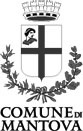 IL SEGRETARIO GENERALEPremesso CHE- con DCC n. 20 del 10/03/2016 è stato approvato il documento unico di programmazione 2016/2018 e il bilancio di previsione 2016/2018;- con D.G.C. n.61 del 31/03/2016 è stato approvato il Peg per l’anno 2016;con D.G.C n. 50 del 14.03.2016 e n. 55 del 27/09/2016 sono state approvate le variazioni al bilancio di Previsione – triennio 2016/2018;- con Decreto del Presidente della Repubblica del 27 settembre 2016 pubblicato sulla Gazzetta Ufficiale-serie generale- n. 227 del 28 settembre 2016 è stato convocato, per il giorno 04 dicembre 2016, il referendum costituzionale  che ha la seguente denominazione: “disposizioni per il superamento del bicameralismo paritario, la riduzione del numero dei parlamentari, il contenimento dei costi di funzionamento delle istituzioni, la soppressione del Cnel e la revisione del titolo V della parte II della Costituzione”, approvato dal parlamento e pubblicato nella G.U n. 88; - l’art. 26, comma 3, della legge 23 dicembre 1999 n.  mente del quale “le Amministrazioni Pubbliche possono ricorrere alle convenzioni stipulate ai sensi del comma 1, ovvero ne utilizzano i parametri di prezzo e qualità, come limiti massimi, per l’acquisto di beni e servizi comparabili oggetto delle stesse”;CONSIDERATO che in ordine alle disposizioni in materia di acquisti di beni e servizi (legge 488/99 art. 26 comma 3, come modificato dal D.L. 168/2004) al momento non risultano attive convenzioni presso Consip che prevedono il servizio e la fornitura in oggetto;DATO ATTO CHE - con l’entrata in vigore delle leggi n. 94 del 06/07/2012 e n. 135 del 07/08/2012 sulla “Spending Review”, le Pubbliche Amministrazioni, per gli acquisti di beni e servizi di importo inferiore alla soglia di rilievo comunitario, sono tenuti a fare ricorso al Mepa (Mercato elettronico Pubblica Amministrazione) ovvero ad altri mercati elettronici istituiti ai sensi dell’art. 328 del D.P.R. 207/2010;- con parere n. 312 del 18 luglio 2013 la Sezione Lombardia della Corte dei Conti ha chiarito che SINTEL piattaforma per acquisti telematici, messa a disposizione da Arca /Regione Lombardia è uno strumento di pari rango, ergo alternativo, al Mepa  e che le PA lombarde, specie in ambito sottosoglia, possono esperire la propria procedura su Sintel, ottemperando alla normativa vigente;dato atto altresì’ che si rende necessario organizzare il servizio di allestimento seggi e pulizia plessi per il Referendum Costituzionale del 04 dicembre 2016;RILEVATO CHE è possibile effettuare acquisti sul MEPA/SINTEL di prodotti e servizi offerti da una pluralità di fornitori, scegliendo quelli che meglio rispondono alle proprie esigenze attraverso due modalità: ordine diretto d’acquisto (ODA) e richiesta di offerta (RDO);PRESO ATTO CHE dopo aver visionato il sito web della piattaforma Acquisti in Rete PA – Mercato Elettronico è emerso che il fornitore ditta BALLESTRIERO srl di Ballestriero Carla – Via della Repubblica – 46010 - CURTATONE, propone il servizio con caratteristiche idonee alle esigenze di questo ufficio;RICHIAMATO ALTRESÌ l’art.36, comma 2, lettera a) del D. Lgs. 50/2016 che stabilisce che per servizi o forniture di importo inferiore ad € 40.000,00 è consentito l’affidamento diretto;RITENUTO quindi opportuno e conforme alla normativa vigente procedere all’affidamento diretto del servizio previa richiesta di offerta tramite RDO sulla piattaforma SINTEL – identificativo della procedura 75139312;VISTA l’offerta economica presentata da Ballestriero S.r.l. (documentazione in atti);VERIFICATA la regolarità complessiva del procedimento seguito, la regolarità contabile, la congruità dell’offerta economica come previsto dal D.Lgs. 163/2006;DATO ATTO che è stato acquisito presso il sistema SMART CIG dell’Autorità Nazionale Anticorruzione il codice ai fini della tracciabilità ex legge 136/2010, CIG ZC61B8AF1E;VERIFICATA la regolarità del DURC (documentazione in atti); Ritenuto quindi di procedere all’impegno della spesa di € 10.490,00 più Iva a favore di BALLESTRIERO srl di Ballestriero Carla – Via della Repubblica 46010 – Curtatone P.Iva/C.F. 01968500205Visti il D.lgs. 163/2006, il DLgs. 267/2000, la Legge 127/97 e s.m.i, il Regolamento di Contabilità, il Regolamento di Economato e lo Statuto del Comune di Mantova;DETERMINAPRENDERE ATTO delle risultanze della procedura effettuata tramite Sintel (ID79920557);AFFIDARE,  alla ditta BALLESTRIERO srl di Ballestriero Carla  il  servizio di allestimento seggi e pulizia plessi ai sensi dell’art. 125 comma 11 del d. lgs. 163/2006, ricorrendone nella fattispecie i presupposti di legge;IMPEGNARE la somma di € 12.798,80 =IVA COMPRESA a favore di BALLESTRIERO srl di Ballestriero Carla – Via della Repubblica 46010 – Curtatone P.Iva/C.F. 01968500205-  sul Cap. Cap. 108001 del Bilancio 2016 – art. 00 - conto finanziario U.1.03.02.99.004 – CdR e CdG P044– CODICE SIOPE 1802 – MISS. 1 PROGR. 7, TITOLO 1 E MACRO 3;DICHIARA, sotto la propria responsabilità valutabile ad ogni fine di legge, che la prestazione è resa nell’anno 2016 e scade il 31/12/2016.IL SEGRETARIO GENERALEAVANZINI GABRIELE(Firmato Digitalmente)Settore: Segretario GeneraleProtocollo: 49601/2016Determinazione n. 2273  del   24 ottobre 2016Oggetto:  IMPEGNO DI SPESA PER AFFIDAMENTO SERVIZIO DI ALLESTIMENTO  E PULIZIA  SEGGI IN OCCASIONE DEL REFERENDUM COSTITUZIONALE DEL 04 DICEMBRE 2016 